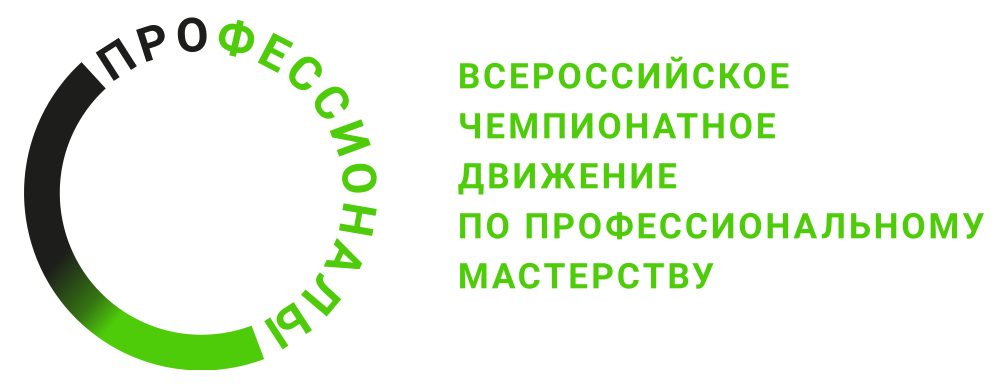 ПРОГРАММА ПРОВЕДЕНИЯРегионального этапа чемпионата Алтайского краяпо компетенции «Технология переработки дикорастущего лекарственнорастительного сырья и ягод» 
Общая информацияОбщая информацияПериод проведения24-29.03.20224Место проведения и адрес площадкиАлтайский край, г. Бийск, пер. Мопровский, 27ФИО Главного экспертаПташинская Эльза РаисовнаКонтакты Главного эксперта89831080280Д-2  / «24» марта 2024 г.Д-2  / «24» марта 2024 г.10.00-10.30Сбор экспертов на площадке. Регистрация экспертов на площадке.10.30-18.00Проведение инструктажа по ОТ и ТБ с экспертами. Тестирование и обучение экспертов на площадке. Внесение 30% изменений в Конкурсное задание. Обсуждение, утверждение и подписание КЗ. Обсуждение системы оценки, внесение в ЦСО. Распределение ролей экспертов. Дооснащение площадок, внесение необходимых организационных корректив, подготовка оборудования, конкурсных мест.12.20-13.00Технический перерыв. ОбедД-1  / «25» марта 2024 г.Д-1  / «25» марта 2024 г.08.00-09.00Завтрак09.00-09.30Сбор участников на площадке. Регистрация и идентификация  участников на площадке.09.30-10.30Переезд на площадку корпуса 4. Открытие Регионального этапа чемпионата Алтайского края11.00-12.00Торжественное открытие Регионального этапа чемпионата Алтайского края12.00-13.00Обед13.00-18.00Знакомство конкурсантов  с оборудованием. Жеребьёвка рабочих мест. Приемка рабочих мест конкурсантами. Проверка личного инструмента конкурсантов. Подготовка рабочих мест. Ознакомление с оборудованием, инструментами, материалами, используемыми на чемпионате. Ответы на вопросы конкурсантов18.00-19.00УжинД1  / «26» марта 2024 г.Д1  / «26» марта 2024 г.08.00-08.30Завтрак08.30-09.00Сбор экспертов и конкурсантов на площадке. Регистрация конкурсантов на площадке. Получение и ознакомление с  конкурсной документацией. Инструктаж по ТБ и ОТ09.00-12.00Выполнение конкурсного задания (модуль А)12.00-13.00Обед13.00-16.00Выполнение конкурсного задания (модуль Б)16.00-20.00Работа экспертов по оценке КЗ. Внесение оценок в CIS. Подведение итогов. Блокировка оценок. Подписание протоколов.17.00-17.30УжинД2  / «27» марта 2024 г.Д2  / «27» марта 2024 г.08.00-08.30Завтрак08.30-09.00Сбор экспертов и конкурсантов на площадке. Регистрация конкурсантов на площадке. Получение и ознакомление с  конкурсной документацией. Инструктаж по ТБ и ОТ09.00-12.00Выполнение конкурсного задания (модуль В)12.00-13.00Обед13.00-16.00Выполнение конкурсного задания (модуль Г)16.00-20.00Работа экспертов по оценке КЗ. Внесение оценок в CIS. Подведение итогов. Блокировка оценок. Подписание протоколов.17.00-17.30УжинД3  / «28» марта 2024 г.Д3  / «28» марта 2024 г.08.00-08.30Завтрак08.30-09.00Сбор экспертов и конкурсантов на площадке. Регистрация конкурсантов на площадке. Получение и ознакомление с  конкурсной документацией. Инструктаж по ТБ и ОТ09.00-12.00Выполнение конкурсного задания (модуль Д)12.30-13.30Защита модуля Д13.30-14.00Обед14.00-20.00Работа экспертов по оценке КЗ. Внесение оценок в CIS. Подведение итогов. Блокировка оценок. Подписание протоколов.18.00-18.30Ужин